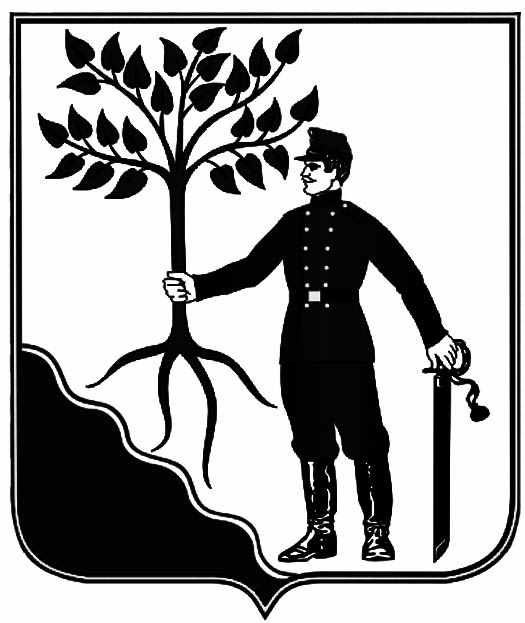 АДМИНИСТРАЦИЯ   НОВОКУБАНСКОГО ГОРОДСКОГО    ПОСЕЛЕНИЯ НОВОКУБАНСКОГО  РАЙОНА   ПОСТАНОВЛЕНИЕ от _____________         								  № ____________НовокубанскО введении особого противопожарного режима на территории Новокубанского городского поселения Новокубанского районаВ соответствии с Федеральным законом от 21 декабря 1994 года № 68-ФЗ «О защите населения и территорий от чрезвычайных ситуаций природного и техногенного характера», с Федеральным законом от 21 декабря 1994 года № 69-ФЗ «О пожарной безопасности» и в связи с установившейся высокой пожароопасностью 4-5 класса на территории Новокубанского городского поселения Новокубанского района, п о с т а н о в л я ю:1. С 18 июля 2017 года до особого распоряжения ввести на территории Новокубанского городского поселения Новокубанского района особый противопожарный режим.2. Рекомендовать руководителям предприятий, организаций и учреждений Новокубанского городского поселения Новокубанского района, независимо от организационно-правовой формы собственности:1) до отмены особого противопожарного режима исключить проведение всех видов огневых работ без согласования с ФГКУ «1 отряд ФПС по Краснодарскому краю»;2) выделять специальную технику для тушения пожаров.3. Рекомендовать отделу надзорной деятельности и профилактической работы по Новокубанскому району (Долгову):1) усилить контроль за соблюдением требований пожарной безопасности на территории Новокубанского городского поселения Новокубанского района;2) принимать меры административного характера к лицам, нарушающим особый противопожарный режим;3) оказывать содействие администрации Новокубанского городского поселения Новокубанского района при проведении работы по доведению требований пожарной безопасности до граждан.4. Отделу организационно-кадровой работы администрации Новокубанского городского поселения Новокубанского района (Беленко) настоящее постановление разместить на официальном сайте администрации Новокубанского городского поселения Новокубанского района в информационно-телекоммуникационной сети «Интернет» (www.ngpnr.ru).5. Контроль за выполнением настоящего постановления возложить на заместителя главы Новокубанского городского поселения Новокубанского района  по строительству, жилищно-коммунальному хозяйству, транспорту и связи А.Н. Сиротина.6. Постановление вступает в силу со дня его официального опубликования.Глава Новокубанского городского поселенияНовокубанского района                                                                          А.И. ЕлисеевЛИСТ СОГЛАСОВАНИЯпроекта постановления администрации  Новокубанского городского поселения Новокубанского районаот ________ 2017 года № ____«О введении особого противопожарного режима на территории Новокубанского городского поселения Новокубанского района»Проект внесен:Заместителем главы Новокубанского городского поселенияНовокубанского района по строительству,жилищно-коммунальному хозяйству,транспорту и связи                                                                                 А.Н. СиротинПроект подготовлен:Ведущий специалист администрацииНовокубанского городского поселенияНовокубанского района                                                                    В.В. КондрашовПроект согласован:Ведущий специалист администрацииНовокубанского городского поселенияНовокубанского района                                                                  Д.С. ВасильчиковВедущий специалист отдела организационно-кадровой работыадминистрации Новокубанского городскогопоселения Новокубанского района                                                  Е.В. АнтоноваИнформационный бюллетень «Вестник Новокубанского городского поселения Новокубанского района»№ 11 от 18.07.2017 г. Учредитель: Совет Новокубанского городского поселения Новокубанского районаИнформационный бюллетень «Вестник Новокубанского городского поселения Новокубанского района»Адрес редакции-издателя:352235, Краснодарский край, Новокубанский район, г.Новокубанск, ул.Первомайская, 128.Главный редактор  А.И. ЕлисеевНомер подписан к печати 18.07.2017 г в 10-00 Тираж 30 экземпляровДата выхода бюллетеня 18.07.2017гРаспространяется бесплатно